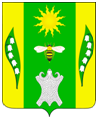 АДМИНИСТРАЦИЯ ВЕСЕЛОВСКОГО СЕЛЬСКОГО ПОСЕЛЕНИЯ УСПЕНСКОГО РАЙОНАПОСТАНОВЛЕНИЕот 09 ноября  2021года                                                                                      №79                                                                     х. ВеселыйОб утверждении прогноза социально-экономического развития Веселовского сельского поселения Успенского района на очередной финансовый 2022 год и плановый период 2023 и 2024 года       В соответствии с пунктом 1 статьи 39 Федерального закона от 28.06.2014 N 172-ФЗ "О стратегическом планировании в Российской Федерации", статьей 173 Бюджетного кодекса Российской Федерации, Закона Краснодарского края  от 06.11.2015 N 3267-КЗ "О стратегическом планировании в Краснодарском крае", руководствуясь Уставом Веселовского сельского поселения Успенского района, ПОСТАНОВЛЯЕТ:      1.Утвердить прогноз социально-экономического развития Веселовского сельского поселения Успенского района на очередной финансовый 2022 год и плановый период 2023 -2024 годов.      2. Обнародовать настоящее постановление в соответствии с уставом Веселовского сельского поселения Успенского района.      3. Контроль за выполнением настоящего постановления оставляю за собой.                 4. Настоящее постановление вступает в силу со дня его подписания.Глава Веселовского сельского поселенияУспенского района                                                                               Т.Я.КузнецоваПрогноз социально-экономического развития Веселовского сельского поселения Успенского района разрабатывается на основании Бюджетного кодекса Российской Федерации, руководствуясь Федеральным законом от 06 октября 2003 года N 131-ФЗ "Об общих принципах организации местного самоуправления в Российской Федерации".Прогноз социально-экономического развития на очередной финансовый год и плановый период разрабатывается путем уточнения параметров планового периода и добавления параметров второго года планового периода.Вопросы местного значения, т.е. вопросы непосредственного обеспечения жизнедеятельности населения Веселовского сельского поселения Успенского района, решение которых в соответствии с Конституцией Российской Федерации, Федеральным законом от 6 октября 2003 г. N 131-ФЗ "Об общих принципах организации местного самоуправления в Российской Федерации" осуществляется администрацией Веселовского сельского поселения Успенского района.За основу при разработке прогноза взяты статистические отчетные данные баз данных информационно-статистической системы, специалистами администрации и оперативные данные текущего года об исполнении местного бюджета Веселовского сельского поселения Успенского района, а также результаты анализа экономического развития организаций, действующих на территории поселения, тенденции развития социальной сферы поселения. В состав территории Веселовского сельского поселения входят земли следующих населенных пунктов: х.Веселый, х.Серединский, п.Лесной, п.ПриозерныйОсновной целью социально-экономического развития Веселовского сельского поселения Успенского района является улучшение качества жизни населения.В прогнозируемом периоде демографическая ситуация в поселении будет развиваться с учетом определившихся в последние годы тенденций, изменения возрастной структуры населения, распределения миграционных потоков.Рассматривая показатели текущего уровня социально-экономического развития Веселовского сельского поселения Успенского района, отмечается следующее:- доходы населения - средние;- услуги вывоза и утилизации ТБО доступны для населения и осуществляется регулярно;- проведение работ по благоустройству территории поселения - регулярно,- обслуживание и ремонт уличного освещения - регулярно.По итоговой характеристике социально-экономического развития поселение можно рассматривать как:- перспективное для частных инвестиций, что обосновывается небольшим ростом экономики, средним уровнем доходов населения.- имеющее потенциал социально-экономического развития, способное самостоятельно и с привлечением средств вышестоящих бюджетов обеспечить минимальные стандарты жизни населения, что приведёт в будущем к повышению инвестиционной привлекательности территории.Создание правовых, организационных, и экономических условий для перехода к устойчивому социально-экономическому развитию поселения, эффективной реализации полномочий администрацией Веселовского сельского поселения Успенского района является одной из составляющих для улучшения качества жизни населения.Приложение 1                                                                                            к постановлению администрацииВеселовского сельского поселения Успенского районаN 79 от 09.11.2021 г.Прогноз социально-экономического развития Веселовского сельского поселения Успенского района на 2022 год и плановый период 2023 и 2024 годовПояснительная запискак прогнозу социально-экономического развитияВеселовского сельского поселения Успенского района на очередной финансовый2022 год и плановый период до 2024 годаС целью решения проблем стратегического управления, муниципальными образованиями Краснодарского края, в том числе сельскими поселениями проводится планирование социально-экономического развития территорий.           Для исполнения полномочий, предусмотренных законом необходимо пополнять бюджет, увеличивать собственные доходы, развивать экономику на своей территории. Вместе с депутатским корпусом необходимо анализировать, как работают предприятия, предприниматели, фермеры, нет ли убытков, растут ли поступления в бюджет, сколько безработных, создаются ли новые рабочие места, какие профессии получают наши выпускники, каков уровень доходов наших граждан. На все эти вопросы отвечает анализ выполнения плана социально-экономического развития территории.            Веселовское сельское поселение состоит из   4 населенных пунктов: х. Веселый, п. Приозерный, х. Серединский, п. Лесной общей численностью 1435 человек.     Прогноз социально-экономического развития Веселовского сельского поселения Успенского района на 2022 год осуществлялся в целях реализации Закона Краснодарского края от 10 июля 2001 года № 384-КЗ «О прогнозировании, стратегии и программах социально-экономического развития Краснодарского края».          В основу прогноза социально-экономического развития поселения на 2022 год положены: - итоги функционирования экономики поселения в предшествующие годы и оценка результатов работы за 2021год;- планы и прогнозы предприятий и организаций, находящихся на территории поселения на 2021г.       Численность жителей поселения в 2021 году составила 1,435 тыс. человек, которая к уровню 2020 года не изменилась, за счет естественной убыли и прироста населения. В 2022 году изменение численности населения не прогнозируется.     Поголовье свиней в 2021г отсутствует, в связи со вспышкой АЧС на территории района полностью уничтожено поголовье крестьянско-фермерских и личных подсобных хозяйствах. По прогнозу на 2022 год, выращивание свиней не планируется.     Оборот розничной торговли в 2021 году составляет 9177,7 тыс. руб., прогноз на 2022г.-9086,8 тыс. руб.         Оборот общественного питания составит 329,4 тыс. рублей или 105,7 процентов. Увеличение оборота общественного питания связанно с проведением массовых мероприятий и за счет увеличения цен на продукцию.     Численность детей в дошкольных образовательных учреждениях в 2021году составила 0,045 тыс. чел., прогноз на 2022г.-0,045 тыс. чел.      Численность учащихся в учреждениях общего образования в 2021 году составила 0,102 тыс. чел., прогноз на 2022 г.-0,102 тыс. чел.        Уровень регистрируемой безработицы составит 0,7%.       Предусмотрен рост фонда оплаты труда в 2022 году к уровню 2021 года на 3%, номинальная начисленная среднемесячная заработная платы на 2,6%.      Численность занятых в экономике это: занятые по полному кругу организаций, индивидуальные предприниматели, лица работающих по найму, численность занятых в ЛПХ, прочие категории занятые индивидуальным трудом. При расчете фонда оплаты труда учитывается только численность занятых по полному кругу организаций, поэтому рост среднемесячной заработной платы не должна соответствовать росту фонда оплаты труда при неизменной численности занятых в экономике.     С целью поддержания высокой урожайности сельскохозяйственных культур, сохранения плодородия почвы сельхозпроизводители увеличили внесение как органических, так и минеральных удобрений, в оптимальные сроки проведен сев, проведен полный комплекс уходных работ. Все это позволит выполнить показатели индикативного плана по растениеводческой отрасли в 2022 году - зерновых культур, сахарной свеклы, подсолнечника.         В 2022 году показатель объема продукции сельского хозяйства всех категорий хозяйств запланирован в размере 455,4 тыс. рублей, что на 107,22% идет выполнение с показателем текущего года. Основные культуры, которые возделываются в поселении - зерновые, сахарная свекла, кукуруза и подсолнечник. Производство зерновых культур в 2022 году планируется получить выше показателей текущего года на 111,5%.        Показатель производства скота и птицы (в живом весе) запланирован такой же к уровню 2021 года, в размере 0,7 тыс. тонн, только в личные подсобные хозяйства – 0,6 тыс. тонн. Производство молока в 2022 году запланировано – 2,6 тыс. тонн, что составляет 100% к уровню показателя 2021 года. Производство яиц составит 1,085 тыс. штук только в личных подсобных хозяйствах, что составляет 100 % к уровню 2021 года.         Показатель поголовья крупного рогатого скота в 2022 года планируется в размере 1900 голов, что составит 100 % к уровню   2021 года.    	Показатель овощей запланирован в 2022 году – 0,095 тыс. тонн, что составляет 100% к уровню показателя 2021 года.  Валовой сбор плодов и ягод составит 0,033 тыс. тонн, что к уровню показателя 2021 года составляет 100%.              Развитию физкультуры и спорта на территории поселения уделяется большое внимание. Согласно плану на территории поселения проводятся спортивно-массовые мероприятия (турниры, товарищеские встречи, кубки, соревнования, посвященные знаменательным и праздничным датам). Регулярно проводятся товарищеские встречи среди детей и взрослых по разным видам спорта с командами других поселений.Протяженность освещенных улиц в 2022 году 15,1 км. Протяженность водопроводных сетей – 16,9 км, протяженность автомобильных дорог местного значения -15,1 км, в том числе с твердым покрытием – 5,8 км.В Веселовского сельском поселении ведется работа по благоустройству территории, так на 2022 год запланировано благоустроить детскую игровую площадку.Прогноз социально-экономического развития на 2022 год оптимистичный, предполагает развитие Веселовского сельского поселения в условиях проводимой политики, направленной на повышение конкурентоспособности, поддержку реального сектора экономики и стимулирования экономического роста, на повышение уровня и качества жизни населения.Глава Веселовского сельского поселенияУспенского района                                                                        Т.Я. КузнецоваПоказатель, единица измерения202020212021г. в % к 2021г.202220232024Показатель, единица измеренияотчетоценка2021г. в % к 2021г.прогнозпрогнозпрогнозСреднегодовая численность постоянного населения – всего,  тыс. чел.1,4351,41998,91,4191,4191,419Численность экономически активного населения, тыс. чел.0,2320,232100,00,2320,2320,232Численность занятых в экономике, тыс. чел.0,7800,780100,00,7800,7800,780Номинальная начисленная среднемесячная заработная плата, тыс. руб.12,1812,79105,013,1213,1213,12Среднегодовая численность зарегистрированных безработных, тыс. человек11100,01,01,01,0Среднегодовой уровень регистрируемой безработицы, в % к  экономически активному населению0,70,7100,00,70,70,7Обеспеченность населения площадью жилых квартир (на конец года), кв. м. на чел.22,822,8100,022,822,822,8Численность занятых в личных подсобных хозяйствах,       тыс. чел.0,9600,960100,00,9600,9600,960Среднемесячные доходы занятых в личных подсобных хозяйствах, тыс.руб.9,9809,980100,010,0010,5010,50Прибыль прибыльных предприятий, тыс. рублей20002000100,02000,02250,02250,0Убыток предприятий, тыс. руб.00#ДЕЛ/0!0,00,00,0Прибыль (убыток) – сальдо,  тыс. руб.20002000100,02000,02250,02250,0Фонд оплаты труда, тыс. руб.24564,624933,1101,528174,428174,728178,0Сельское хозяйствоОбъем продукции сельского хозяйства всех категорий хозяйств, тыс. руб.570,2568,799,7674675677Из общего объема продукции сельского хозяйства:                      #ДЕЛ/0!продукция растениеводства, млн. рублей в ценах соответствующих лет301,6299,899,4340,200342,300344,100продукция животноводства, млн. рублей в ценах соответствующих лет268,6268,9100,1302,800302,800302,800в том числе сельскохозяйственных организаций161,400160,599,4191,300191,300191,300в том числе крестьянских (фермерских) хозяйств и хозяйств индивидуальных предпринимателей198,000197,699,8229,100229,100229,100в том числе личных подсобных хозяйств210,800210,699,9222,600222,600222,600Производство основных видов сельскохозяйственной продукцииЗерно (в весе  после доработки), тыс.тонн18,8916,18285,718,66818,66818,668Кукуруза, тыс. тонн2,5881,24548,11,9321,9321,932Сахарная свекла, тыс. тонн0,00#ДЕЛ/0!0,00,00,0Масличные - всего, тыс.тонн                                                             Из них:2,6532,51394,72,5142,5142,514Подсолнечник (в весе после доработки), тыс. тонн1,6721,802107,81,9921,9921,992Соя, тыс. тонн0,1010,267264,40,2700,2700,270Картофель - всего, тыс. тонн0,1600,183114,40,1900,1900,190в том числе сельскохозяйственных организаций0,000,00#ДЕЛ/0!0,00,00,0в том числе крестьянских (фермерских) хозяйств и хозяйств индивидуальных предпринимателей0,000,00#ДЕЛ/0!0,0000,0000,000в том числе в личных подсобных хозяйствах0,1600,183114,40,1900,1900,190Овощи - всего, тыс. тонн0,0900,09100,00,0900,0900,090в том числе сельскохозяйственных организаций00#ДЕЛ/0!0,0000,0000,000в том числе крестьянских (фермерских) хозяйств и хозяйств индивидуальных предпринимателей0,000#ДЕЛ/0!0,0000,0000,000в том числе в личных подсобных хозяйствах0,090,09100,00,0900,0900,090Плоды и ягоды, тыс. тонн0,0380,038100,00,0380,0380,038в том числе сельскохозяйственных организаций00#ДЕЛ/0!0,0000,0000,000в том числе крестьянских (фермерских) хозяйств и хозяйств индивидуальных предпринимателей00#ДЕЛ/0!0,0000,0000,000в том числе в личных подсобных хозяйствах0,0380,038100,00,0380,0380,038Виноград, тыс. тонн0,0020,002100,00,0020,0020,002в том числе сельскохозяйственных организаций00#ДЕЛ/0!0,0000,0000,000в том числе крестьянских (фермерских) хозяйств и хозяйств индивидуальных предпринимателей00#ДЕЛ/0!0,0000,0000,000в том числе в личных подсобных хозяйствах0,0020,002100,00,0020,0020,002Скот и птица (в живой массе)- всего, тыс. тонн 1,7250,69940,50,7250,7250,725в том числе сельскохозяйственных организаций01,000#ДЕЛ/0!0,0000,0000,000в том числе крестьянских (фермерских) хозяйств и хозяйств индивидуальных предпринимателей0,0250,025100,00,0250,0250,025в том числе в личных подсобных хозяйствах0,7000,67496,30,7000,7000,700Молоко- всего, тыс. тонн3,1823,08296,93,0833,0833,083в том числе сельскохозяйственных организаций00#ДЕЛ/0!0,0000,0000,000в том числе крестьянских (фермерских) хозяйств и хозяйств индивидуальных предпринимателей0,9050,905100,00,9050,9050,905в том числе в личных подсобных хозяйствах2,2772,17795,62,1782,1782,178Яйца- всего, тыс. штук1,1841,184100,01,1841,1841,184в том числе сельскохозяйственных организаций00#ДЕЛ/0!0,00,00,0в том числе крестьянских (фермерских) хозяйств и хозяйств индивидуальных предпринимателей00,010#ДЕЛ/0!0,0100,0100,010в том числе в личных подсобных хозяйствах1,1741,174100,01,1741,1741,174Улов рыбы в прудовых и других рыбоводных хозяйствах, тыс. тонн00#ДЕЛ/0!0,00,00,0в том числе сельскохозяйственных организаций00#ДЕЛ/0!0,00,00,0в том числе крестьянских (фермерских) хозяйств и хозяйств индивидуальных предпринимателей00#ДЕЛ/0!0,00,00,0в том числе в личных подсобных хозяйствах00#ДЕЛ/0!0,00,00,0Численность поголовья сельскохозяйственных животных  Крупный рогатый скот, голов1488146098,11463,01463,01463,0в том числе сельскохозяйственных организаций45000,00,00,00,0в том числе крестьянских (фермерских) хозяйств и хозяйств индивидуальных предпринимателей201201100,0201,0201,0201,0в том числе в личных подсобных хозяйствах8371259150,41262,01262,01262,0из общего поголовья крупного рогатого скота — коровы, голов449456101,6454,0454,0454,0в том числе сельскохозяйственных организаций1760,00,00,00,0в том числе крестьянских (фермерских) хозяйств и хозяйств индивидуальных предпринимателей9595100,097,097,097,0в том числе в личных подсобных хозяйствах178361202,8357,0357,0357,0Овцы и козы, голов16991805106,22011,02011,02011,0Птица, тысяч голов16,6131,61190,331,6131,6131,61Оборот розничной торговли,  тыс. руб.90879177,7101,09177,79177,79177,7Оборот общественного питания, тыс. руб.337340,8101,1340,8340,8340,8Инвестиционнная и строительная деятельностьОбъем инвестиций в основной капитал за счет всех источников финансирования, тыс. руб.00#ДЕЛ/0!0,00,00,0Объем работ, выполненных собственными силами по виду деятельности строительство, тыс. руб.00#ДЕЛ/0!0,00,00,0Ввод в эксплуатацию жилых домов предприятиями всех форм собственности, тыс. кв. м общей площади0,000,00#ДЕЛ/0!0,00,00,0Социальная сфераЧисленность детей в  дошкольных  образовательных учреждениях, тыс. чел.0,0450,045100,00,0450,0450,045Численность учащихся в учреждениях:общеобразовательных, тыс. чел.0,1020,102100,00,1020,1020,102Численность обучающихся в первую смену в дневных учреждениях общего образования в % к общему числу обучающихся в этих учреждениях100100100,0100,0100,0100,0Обеспеченность населения учреждениями социально-культурной сферы:больничными койками, коек на 10 тыс. жителей00#ДЕЛ/0!0,00,00,0количество больничных коек, единиц00#ДЕЛ/0!0,00,00,0амбулаторно-поликлиническими учреждениями, посещений в смену на 10 тыс. населения 136,5136,5100,0136,5136,5136,5врачами, чел. на 10 тыс. населения00#ДЕЛ/0!0,00,00,0средним медицинским персоналом, чел. на 10 тыс. населения20,4820,48100,020,4820,4820,48стационарными учреждениями социального обслуживания престарелых и инвалидов, мест на 10 тыс. населения00#ДЕЛ/0!0,00,00,0дошкольными образовательными учреждениями, мест на 1000 детей дошкольного возраста30,730,7100,030,730,730,7охват детей дошкольным образованием, в %100100100,0100,0100,0100,0Справочно:количество мест в учреждениях дошкольного образования, мест4545100,045,045,045,0Количество организаций, зарегистрированных на территории  районав том числе количество организаций государственной формы собственности11100,01,01,01,0в том числе количество организаций муниципальной формы собственности77100,07,07,07,0в том числе количество организаций частной формы собственности33100,03,03,03,0Количество субъектов малого и среднего предпринимательства в расчете на 1000 человек населения12,312,3100,012,312,312,3Общий объем расходов бюджета  на развитие и поддержку малого предпринимательства, в расчете на одно малое предприятие (юридическое лицо и предпринимателя), рублей666,67666,67100,0666,7666,7666,7Инфраструктурная обеспеченность населенияПротяженность освещенных улиц, км.15,115,1100,015,115,115,1Протяженность водопроводных сетей, км.16,916,9100,016,916,916,9Протяженность канализационных сетей, км.00#ДЕЛ/0!0,00,00,0Протяженность автомобильных дорог местного значения, км.15,115,1100,015,115,115,1в том числе с твердым порытием5,85,8100,05,85,85,8Удельный вес газифицированных квартир (домовладений) от общего количества квартир (домовладений), %96,796,7100,096,796,796,7Обеспеченность населения объектами розничной торговли, кв. м. на 1 тыс. населения72,672,6100,072,672,672,6Обеспеченность населения объектами общественного питания, кв. м. на 1 тыс. населения28,228,2100,0100,0100,0100,0